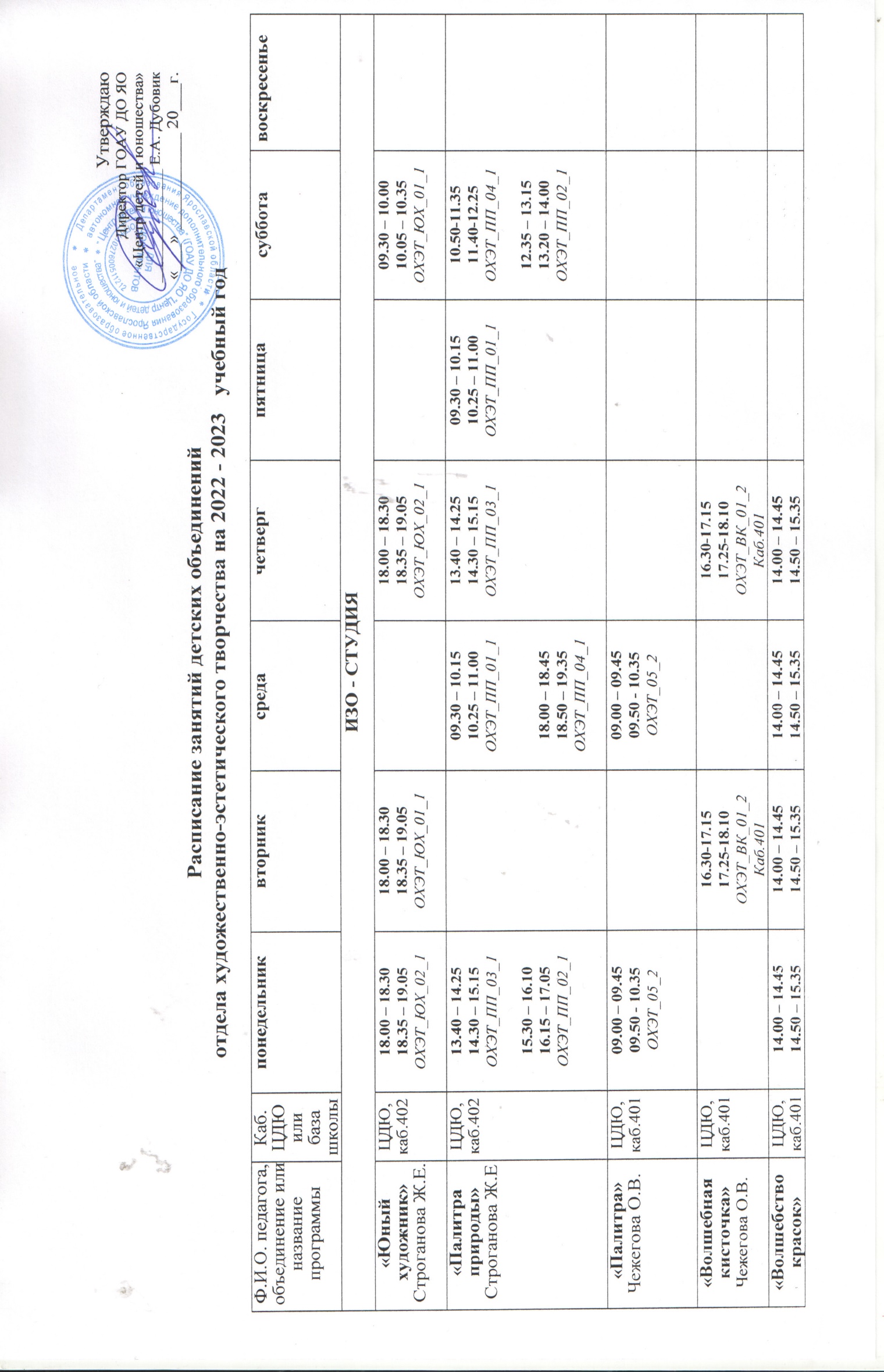 Чежегова О.В.ОХЭТ_ВКР _01_2Каб. 40117.00 – 17.3017.35 – 18.05ОХЭТ_ВКР _01_1Каб.401ОХЭТ_ВКР _02_2Каб. 401ОХЭТ_ВКР _01_2Каб. 40117.00 – 17.3017.35 – 18.05ОХЭТ_ВКР _01_1Каб.401ОХЭТ_ВКР _02_2Каб. 401«Краски рисуют сказки»Белова С.С.ЦДЮ, каб.40117.00-17.3017.35-18.05ОХЭТ_КРС _02_1Каб. 11317.00-17.3017.35-18.05ОХЭТ_КРС _02_1Каб. 113Мастерская декоративно-прикладного творчества «Горница»Мастерская декоративно-прикладного творчества «Горница»Мастерская декоративно-прикладного творчества «Горница»Мастерская декоративно-прикладного творчества «Горница»Мастерская декоративно-прикладного творчества «Горница»Мастерская декоративно-прикладного творчества «Горница»Мастерская декоративно-прикладного творчества «Горница»Мастерская декоративно-прикладного творчества «Горница»Мастерская декоративно-прикладного творчества «Горница»Мастерская декоративно-прикладного творчества «Горница»Абрамова И.Б.ЦДЮ, каб.30215.30-16.1516.25-17.10ОХЭТ_МГ 01_115.00-15.4515.55-16.40ОХЭТ_МГ 01_1«Мир творчества»Абрамова И.Б.ЦДЮ, каб.30215.30-16.1516.25-17.10ОХЭТ_МГ 02_1«Основы каллиграфии»Абрамова И.Б.ЦДЮ, каб.30213.00-13.4513.55-14.40ОХЭТ_МГ 03_1Хореографический коллектив «Забава»Хореографический коллектив «Забава»Хореографический коллектив «Забава»Хореографический коллектив «Забава»Хореографический коллектив «Забава»Хореографический коллектив «Забава»Хореографический коллектив «Забава»Хореографический коллектив «Забава»Хореографический коллектив «Забава»«ХореографияТанцевальная мозаика Продвинутый уровень»Архангельская М.В.ЦДЮ, каб.305сцена8.00 – 8.45 (305 каб.)8.55 – 9.409.50-10.35сценаОХЭТ_Х_11_815.40 – 16.2516.35 – 17.20ОХЭТ_Х_12_8(каб. 305)8.00 – 8.45 (305 каб.)8.55 – 9.409.50-10.35сценаОХЭТ_Х_11_814.40-15.2515.35-16.20ОХЭТ_Х_12_8(каб. 305)()15.40 – 16.2516.35 – 17.20ОХЭТ_Х_12_8(сцена)«ПРОдвижение»Архангельская М.В.ЦДЮ, каб.305сцена18.50-19.3519.45-20.30 ОХЭТ_Х_5-12(Каб. 305)18.50-19.3519.45-20.30 ОХЭТ_Х_5-12сцена16.00-16.4516.55-17.40 ОХЭТ_Х_5-12Каб. 305Народная хореография. Работа с мужской группой.Архангельская М.В.ЦДЮ, каб.30518.50-19.3519.45 - 20.30 ОХЭТ_Х_4-1Каб. 30514.10 – 14.5515.05-15.55 ОХЭТ_Х_4-1Каб. 305Танцевальная мозаика стартовый  уровеньАрхангельская М.В.ЦДЮ, каб.11217.30-18.0018.10-18.40ОХЭТ_Х_3-1Каб. 30516.50-17.2017.30 - 18.00ОХЭТ_Х_14_2Каб. 30517.10-17.4017.50-18.20ОХЭТ_Х_3-1Каб. 11217.30 - 18.0018.10 – 18.40ОХЭТ_Х_14_2сценаРитмика и пластика. Подготовительная группа (4 года)Архангельская М.В.ЦДЮ, каб.30518.10-18.40ОХЭТ_ВБ_29Каб 30518.30-19.00ОХЭТ_ВБ_29Каб 305Мама и малышВнебюджет10.45 – 11.15ОХЭТ_ВБ_31Каб 30510.45 – 11.15ОХЭТ_ВБ_31Каб 305РитмикаВнебюджет3 года18.00 – 18.30ОХЭТ_ВБ_30Каб 30317.50-18.20ОХЭТ_ВБ_30Каб 305«Хореографический коллектив «Забава» Шаг 2»Глухова М.В.ЦДЮ, каб.30511217.00-17.3017.40 – 18.10 ОХЭТ_Х_06_А1(каб 303)9.00 – 9.459.55-10.35ОХЭТ_Х_06_Б2(каб 305)16-30-17.1517.25-18.10ОХЭТ_Х_06_2(каб 305)17.15-17.4517.55- 18.25ОХЭТ_Х_06_А1(каб 305)9.00 – 9.459.55-10.35ОХЭТ_Х_06_Б2(каб 305)16-30-17.1517.25-18.10ОХЭТ_Х_06_2(каб 305)9.20-9.50ОХЭТ_Х_06_А1(сцена)14.35-15.20ОХЭТ_Х_06_Б2(каб 112)13.40-14.25ОХЭТ_Х_06_2(каб 112)«Хореографический коллектив «Забава» Шаг 4»Глухова М.ВЦДЮ, каб.305112сцена18.20-19.0519.15-20.00 ОХЭТ_Х_07_2(каб 112)18.20-19.0519.15-20.00ОХЭТ_Х_08_1(каб 305)18.35-19.2019.30-20.15 ОХЭТ_Х_07_2(каб 305)18.20-19.0519.15-20.00ОХЭТ_Х_08_1(каб 305)10.00-10.4510.55-11.40ОХЭТ_Х_08_1(сцена)11.50-12.3512.45-13.30ОХЭТ_Х_07_2(каб 112)«Забавный круговорот (стартовый уровень)»Уханова Т.Г.ЦДЮ, каб. 112116303305сцена13:30 – 14:1514:25 – 15.10ОХЭТ_Х_15_2Каб. 30514:00 – 14:4514:55 – 15.40ОХЭТ_Х_15_2Каб. 305«Забавный круговорот (базовый уровень)»Уханова Т.Г.ЦДЮ, каб. 112116303305сцена16:30 –17:1517:25 -  18:10ОХЭТ_Х_18_3Каб. 11218:20 – 19:0519:15 - 20:00ОХЭТ_Х_16_3Каб. 11217:25 - 18:10 18:20 – 19:0519:15 - 20:00ОХЭТ_Х_17_3Каб. 30316:30 –17:1517:25 -  18:10ОХЭТ_Х_18_3Каб. 11218:20 – 19:0519:15 - 20:00ОХЭТ_Х_16_3Каб. 11212:30 – 13:1513:25 – 14:10ОХЭТ-Х-16-3Каб. 109(сцена)14:20 – 15:05ОХЭТ-Х-15-2Каб. 109(сцена)15:15 – 16:0016:10 – 16:5517:05 – 17:50ОХЭТ-Х-17-3Каб. 11618:00 – 18:4518:55 – 19:40ОХЭТ-Х-18-3Каб. 116«Хореография для кадетских классов»Уханова Т.Г.ЦДЮ, каб. 30515:25 – 16:10ОХЭТ-Х-К1-1Каб. 11214:15 – 15:00ОХЭТ_Х_К2_1Каб. 30515:10 – 15:55ОХЭТ_Х_К3_1Каб. 305«Ритмика и танец (стартовый уровень)»Сайкина Е.А.ЦДЮ, каб. 30330516.40-17.1017.20-17.50ОХЭТ_Х_09_2(каб.112)09.00-09.3009.40-10.10ОХЭТ_Х_09_2(каб.305)  «Ритмика и танец (базовый уровень)»Сайкина Е.А.ЦДЮ, каб. 30330511216.30-17.1517.25-18.10ОХЭТ_Х_10_3(каб.112)16.30-17.1517.25-18.10ОХЭТ_Х_10_3(каб.303)12.10-12.5513.05-13.50ОХЭТ_Х_10_3(сцена)«Ритмика и танец: расширение»Сайкина Е.А.ЦДЮ, каб. 11230518.20-19.0519.15-20.00ОХЭТ_Х_02_3(каб.112)10.20-11.05(каб.305)11.15-12.00ОХЭТ_Х_02_3(сцена)«От движения к танцу»Сайкина Е.А.ЦДЮ, каб. 11230518.20-19.0519.15-20.00ОХЭТ_Х_13_4( каб.303)18.20-19.0519.15-20.00ОХЭТ_Х_13_4( каб.112)15.30-16.1516.25-17.10ОХЭТ_Х_13_4(каб.305)Театр «Луч»Театр «Луч»Театр «Луч»Театр «Луч»Театр «Луч»Театр «Луч»Театр «Луч»Театр «Луч»Театр «Луч»«Художественное слово»Баканова Н.Н.ЦДЮ, каб.304сцена14.45 – 15.30ОХЭТ_ЛУЧ_СЛОВО 13_1Каб 30414.45 – 15.30ОХЭТ_ЛУЧ_СЛОВО 13_1Каб 304«Репертуарный театр»Баканова Н.Н.ЦДЮ, каб.304сцена15.40-16.2516.35-17.2017.30-18.15ОХЭТ_ЛУЧ_ 03_1(Каб 304)18.25-19.1019.20-20.0520.15-21.00ОХЭТ_ЛУЧ_ 02_1(каб. 304)15.40-16.2516.35-17.2017.30-18.15ОХЭТ_ЛУЧ_ 03_1(Каб 304)18.25-19.1019.20-20.0520.15-21.00ОХЭТ_ЛУЧ_ 02_1(сцена)«Режиссерская лаборатория»Баканова Н.Н.ЦДЮ, каб.304сцена18.25-19.1019.20-20.0520.15-21.00ОХЭТ_ЛУЧ_ 01_1(каб.304)15.40-16.2516.35-17.2017.30-18.15ОХЭТ_ЛУЧ_ 01_1(каб.304)«Театр «Луч»: продвижение»Потапова Я.Э.ЦДЮ, каб.304сцена14.40-15.2515.35-16.2016.30-17.15ОХЭТ_ЛУЧ_ 08_3(каб. 304)17.25-18.1018.20-19.0519.15-20.00ОХЭТ_ЛУЧ_ 06_3(каб. 304)15.35-16.2016.30-17.15(каб. 303)17.20-18.05ОХЭТ_ЛУЧ_ 08_3(каб. 304)11.30-12.1512.25-13.1013.20-14.05ОХЭТ_ЛУЧ_ 06_3(каб.304)«Репертуарный театр»Потапова Я.Э.ЦДЮ, каб.304сцена18:25 – 19:1019:20 – 20.0520:15 – 21.00ОХЭТ_ЛУЧ_07_1Каб. 30415:10 – 15:5516:05 – 16.5016:50 – 17:35ОХЭТ_ЛУЧ_07_1Сцена«Художественное слово»Потапова Я.Э.ЦДЮ, каб.304сцена10:35-11:20ОХЭТ_ЛУЧ_СЛОВО_14_1Каб. 30414:15 – 15:00ОХЭТ_ЛУЧ_СЛОВО_14_1Каб. 303АДОП «Я вхожу в мир театра»Щаулина А.В.СШ №10Каб. 40113.50-14.35ОХЭТ_ЛУЧ_18_113.50-14.35ОХЭТ_ЛУЧ_18_1«Театр «Луч»: базовый уровеньЩаулина А.В.ЦДЮ, каб.304,08.40-09.3509.35-10.2010.30-11.15ОХЭТ_ЛУЧ_ 12_2(каб.304)08.40-09.3509.35-10.2010.30-11.15ОХЭТ_ЛУЧ_ 12_2(каб.304)«Театр «Луч»: продвижение»Щаулина А.В.ЦДЮ, каб.304,сцена14.40 – 15.2515.35 – 16.2016.30 – 17.15ОХЭТ_ЛУЧ_ 04_3(каб.304)17.20-18.0518.15-19.0019.10-19.55ОХЭТ_ЛУЧ_ 17_3(каб.304)08.40-09.3509.35-10.2010.30-11.15ОХЭТ_ЛУЧ_ 05_3(каб. 304)14.40-15.2515.35-16.2016.30-17.15ОХЭТ_ЛУЧ_ 04_3сцена08.40-09.3509.35-10.2010.30-11.15ОХЭТ_ЛУЧ_ 05_3(каб.304)13.20-14.0514.15-15.0015.10-15.55ОХЭТ_ЛУЧ_ 17_3(сцена)«Художественное слово»Щаулина А.ВЦДЮ, каб.304,11.40-12.2512.30-13.15ОХЭТ_ЛУЧ_СЛОВО 15_1(каб.304)«Театр «Луч»: базовый уровеньКоролева Е.А.ЦДЮ, каб.304,30315.00.-15.4515.55-16.4016.50-17.35ОХЭТ_ЛУЧ_ 10_2Каб. 30315.00-15.4515.55-16.4016.45-17.30ОХЭТ_ЛУЧ_ 10_2Каб. 304«Художественное слово»Королева Е.А.ЦДЮ, каб30315.10-15.5516.05-16.50ОХЭТ_ЛУЧ_СЛОВО 16_1Каб.303«Театр «Луч»: базовый уровеньПаутова А.П.ЦДЮ, каб.303сцена17.25-18.1018.20-19.0519.15-20.00ОХЭТ_ЛУЧ_ 11_1сцена18.25-19.1019.15-20.0020.10 – 20.55ОХЭТ_ЛУЧ_ 9_3Каб.30313.50-14.3514.45-15.3015.40-16.25ОХЭТ_ЛУЧ_ 11_1Каб.30416.30-17.1517.25-18.0018.10-18.55ОХЭТ_ЛУЧ_ 09_3Каб.304«Художественное слово»Паутова А.П.12.00 – 12.4512.55-13.40ОХЭТ_ЛУЧ_ 19_1Каб.303Танцевальная группа «Радуга»Танцевальная группа «Радуга»Танцевальная группа «Радуга»Танцевальная группа «Радуга»Танцевальная группа «Радуга»Танцевальная группа «Радуга»Танцевальная группа «Радуга»Танцевальная группа «Радуга»Танцевальная группа «Радуга»«Танцевальная группа «Радуга». Шаг 2»Чуватинская Ю.А.ЦДЮ, каб.11616.30-17.1517.20 – 18.10ОХЭТ_ТГ_ 03_2Каб.11618.20-18.5019.00-19.30ОХЭТ_ТГ_ 10_2Каб 11614.40-15.2515.35-16.20ОХЭТ_ТГ_ 03_2Каб.11618.20-18.5019.00-19.30ОХЭТ_ТГ_ 10_2Каб. 116«Хореография со смыслом»Чуватинская Ю.А16.30-17.1517.20 – 18.10ОХЭТ_ТГ_ 02_1сцена16.30-17.1517.20 – 18.10ОХЭТ_ТГ_ 02_1Каб 11613.20-14.0514.15-15.00ОХЭТ_ТГ_ 02_1Каб 116«Танцевальная группа «Радуга». Современный и эстрадный танец»Чуватинская Ю.А.ЦДЮ, каб.11610.30 – 11.1511.25 – 12.00ОХЭТ_ТГ_ 06_218.20-19.0519.15-20.00ОХЭТ_ТГ_ 04_3Каб.11610.30 – 11.1511.25 – 12.00ОХЭТ_ТГ_ 06_216.30 – 17.1517.25 – 18.10ОХЭТ_ТГ_ 05_2Каб. 11618.20-19.0519.15-20.00ОХЭТ_ТГ_ 04_3Каб.11610.30 – 11.1511.25 – 12.00ОХЭТ_ТГ_ 06_214.45-15.3015.35-16.20ОХЭТ_ТГ_ 05_2Каб. 11615.10-15.5516.05-16.50ОХЭТ_ТГ_ 05_2 Каб.11617.00-17.4517.55-18.40ОХЭТ_ТГ_ 04_3Каб.116«Танцевальная группа «Радуга». Шаг 1»Демчук А.А.ЦДЮ, каб.11617.00-17.3017.40-18.10ОХЭТ_ТГ_ 08_2Каб.11617.00-17.3017.40-18.10ОХЭТ_ТГ_ 08_2Каб.11618.20-18.5019.00-19.30ОХЭТ_ТГ_ 07_1Каб.11611.50-12.2012.30-13.00ОХЭТ_ТГ_ 07_1Каб.116«Танцевальная группа «Радуга». Шаг 2»Демчук А.А.ЦДЮ, каб.11610.00 – 10.4510.55 – 11.40ОХЭТ_ТГ_ 09_214.40 – 15.2515.35 – 16.20ОХЭТ_ТГ_ 01_1Каб.11614.40 – 15.2515.35 – 16.20ОХЭТ_ТГ_ 01_1Каб.11610.00 – 10.4510.55 – 11.40ОХЭТ_ТГ_ 09_2Каб.11614.40 – 15.2515.35 – 16.20ОХЭТ_ТГ_ 06_1Каб.11610.00-10.4510.55-11.40ОХЭТ_ТГ_ 06_1Каб.116Арт-студия «Синяя птица»Арт-студия «Синяя птица»Арт-студия «Синяя птица»Арт-студия «Синяя птица»Арт-студия «Синяя птица»Арт-студия «Синяя птица»Арт-студия «Синяя птица»Арт-студия «Синяя птица»Арт-студия «Синяя птица»«Целебное прикосновение. Открытая студия четырех стихий»Кожохина С.К.ЦДЮ, каб.11413.25-14.1014.20-15.0515.15 – 16.00ОХЭТ_АРТ_03_2каб. 11414.40-15.2515.35-16.2016.30-17.15ОХЭТ_АРТ_01_3каб. 11413.25-14.1014.20-15.0515.15 – 16.00ОХЭТ_АРТ_03_2каб. 11414.40-15.2515.35-16.2016.30-17.15ОХЭТ_АРТ_01_3каб. 114«Путешествие в мир искусства»Кожохина С.КЦДЮ, каб.11417.30-18.0018.10-18.40ОХЭТ_АРТ_04_1каб. 11418.50-19.2019.30-20.00ОХЭТ_АРТ_02_1каб. 11417.30-18.0018.10-18.40ОХЭТ_АРТ_04_1каб. 11418.50-19.2019.30-20.00ОХЭТ_АРТ_02_1каб. 114«Самоактуализация подростков посредством полимодальной арт-терапии»Кожохина С.КЦДЮ, каб.11417.25-18.1018.20-19.0519.15-20.00ОХЭТ_АРТ_ 05_4Каб.11417.25-18.1018.20-19.0519.15-20.00ОХЭТ_АРТ_ 05_4Каб.114АДОП «Ландшафт моей души»Кожохина С.К.ЦДЮ, каб.11416.10 – 16.4016.50-17.20ОХЭТ_АРТ_ 01_1Каб.11416.10 – 16.4016.50-17.20ОХЭТ_АРТ_ 01_1Каб.114Мастерская «Умелая иголочка»Мастерская «Умелая иголочка»Мастерская «Умелая иголочка»Мастерская «Умелая иголочка»Мастерская «Умелая иголочка»Мастерская «Умелая иголочка»Мастерская «Умелая иголочка»Мастерская «Умелая иголочка»Мастерская «Умелая иголочка»«Кукольный сундучок»Ховринцева Г.В.ЦДЮ, каб.30215.30-16.1516.25-17.10ОХЭТ_УИ_ 01_1Каб.30215.30-16.1516.25-17.10ОХЭТ_УИ_ 02_1Каб.30211.00-11.4511.55-12.40ОХЭТ_УИ_ 02_1Каб.30212.50-13.3513.45-14.30ОХЭТ_УИ_ 01_1Каб.302«Чудеса из ткани своими руками»Ховринцева Г.ВЦДЮ, каб.30209.30-10.1510.25-11.10ОХЭТ_УИ_ 03_1Каб.30216.00-16.4516.55-17.40ОХЭТ_УИ_ 04_2Каб.30209.30-10.1510.25-11.10ОХЭТ_УИ_ 03_1Каб.30215.00-15.4515.55-16.40ОХЭТ_УИ_ 04_2Каб.302Мастерская изобразительного и декоративно-прикладного творчества «Уголок творчества»Мастерская изобразительного и декоративно-прикладного творчества «Уголок творчества»Мастерская изобразительного и декоративно-прикладного творчества «Уголок творчества»Мастерская изобразительного и декоративно-прикладного творчества «Уголок творчества»Мастерская изобразительного и декоративно-прикладного творчества «Уголок творчества»Мастерская изобразительного и декоративно-прикладного творчества «Уголок творчества»Мастерская изобразительного и декоративно-прикладного творчества «Уголок творчества»Мастерская изобразительного и декоративно-прикладного творчества «Уголок творчества»Мастерская изобразительного и декоративно-прикладного творчества «Уголок творчества»«Уголок творчества для дошкольников»Чиликова Е.О.ЦДЮ, каб.40118.20-18.5019.00-19.30ОХЭТ_УТ_ 03_2Каб.40118.20-18.5019.00-19.30ОХЭТ_УТ_ 02_1Каб. 40118.20-18.5019.00-19.30ОХЭТ_УТ_ 03_2Каб.40118.20-18.5019.00-19.30ОХЭТ_УТ_ 02_1Каб. 401«Уголок творчества для школьников»Чиликова Е.О.ЦДЮ, каб.40110.00-10.4510.55-11.40ОХЭТ_УТ_ 04_1Каб.40116.15-17.0017.10-17.55ОХЭТ_УТ_ 01_1Каб.40210.00-10.4510.55-11.40ОХЭТ_УТ_ 04_1Каб.40116.30-17.1517.25-18.10ОХЭТ_УТ_ 01_1Каб.401Школа юного модельера «Стиль»Школа юного модельера «Стиль»Школа юного модельера «Стиль»Школа юного модельера «Стиль»Школа юного модельера «Стиль»Школа юного модельера «Стиль»Школа юного модельера «Стиль»Школа юного модельера «Стиль»Школа юного модельера «Стиль»«Моделирование, конструирование и пошив одежды»Чиликова Е.ОЦДЮ, каб.11310.00-10.4510.55-11.4011.50-12.35ОХЭТ_СТИЛЬ_КОНСТР_ 01_1Каб.11315.45-16.3016.35-17.2017.25-18.10ОХЭТ_СТИЛЬ_КОНСТР_ 02_2Каб.11310.00-10.4510.55-11.4011.50-12.35ОХЭТ_СТИЛЬ_КОНСТР_ 01_1Каб.11315.45-16.3016.35-17.2017.25-18.10ОХЭТ_СТИЛЬ_КОНСТР_ 02_2Каб.113«Дефиле и сценическая пластика»Чиликова Е.ОЦДЮ, каб.116сцена16.00 – 16.4516.55 – 17.40 ОХЭТ_СТИЛЬ_ДЕФ_ 01_1Каб.112«Стилистика»Чиликова Е.ОЦДЮ, каб.11317.50 – 18.3518.45 – 19.30ОХЭТ_СТИЛЬ_СТИЛЬ_ 01_1Каб.113«Первые шаги в мир моды для дошкольников»Ховринцева Г.В.ЦДЮ, каб.11318.20-18.5019.00-19.30ОХЭТ_СТИЛЬ_ДОШ _01_1Каб.11318.20-18.5019.00-19.30ОХЭТ_СТИЛЬ_ДОШ _01_1Каб.113